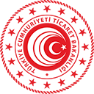 T.C. TİCARET BAKANLIĞI(Uluslararası Hizmet Ticareti Genel Müdürlüğü)HİSER Proje Desteği Destek Ödeme Başvuru BelgeleriEKHİSERDestekÖdemeKÜNYE BİLGİLERİKÜNYE BİLGİLERİKÜNYE BİLGİLERİİşbirliği Kuruluşu Adı:Vergi No:Vergi Dairesi:Kuruluş Tarihi:Üye Sayısı:IBAN No (TL):KEP Adresi:Web Adresi:E-Posta Adresi:Telefon No:Merkez Adresi:PROJE ADI ve PROJE KODUProje adı ve kodunu belirtinizFAALİYET BİLGİLERİFaaliyetin konusunu belirtiniz.PROJE SEKTÖRÜPROJE SEKTÖRÜPROJE SEKTÖRÜNo4’lü NACENACE Adı123İBRAZ EDİLMESİ GEREKEN BELGELERİBRAZ EDİLMESİ GEREKEN BELGELERBelge Noİhtiyaç analizi faaliyeti1Harcama Bilgileri Formu2Fatura ve yeminli tercümanlara yaptırılmış tercümesi 3Ödemelere ilişkin banka dekontu, kredi kartı ekstresi, hesap dökümü vb. belgeler ve yeminli tercümanlara +yaptırılmış tercümesi. (Çek ile yapılan ödemeler kabul edilmemektedir.)4Sözleşme/Şartname5Genel Müdürlükçe onaylanan proje yol haritasını içerir ihtiyaç analizi raporuBelge NoEğitim Faaliyetleri1Harcama Bilgileri Formu2Fatura ve yeminli tercümanlara yaptırılmış tercümesi (hizmetin ve varsa faaliyetin organizasyonuna yönelik giderlerin faturaları)3Ödemelere ilişkin banka dekontu, kredi kartı ekstresi, hesap dökümü vb. belgeler ve yeminli tercümanlara yaptırılmış tercümesi. (Çek ile yapılan ödemeler kabul edilmemektedir.)4Sözleşme/Şartname5Faaliyete katılan kişiler tarafından imzalanmış katılımcı listesi ve/veya kişilerin (şirket unvanı yer alacak şekilde) katılımlarını gösterir fotoğraf/ekran görüntüsü vb.6Faaliyete katılan kişinin, faaliyet tarihinde proje katılımcısı şirket ile ilişkili olduğunu gösteren belge (Ticaret sicili gazetesi, SGK hizmet dökümü vb.).7Genel Müdürlükçe onaylanan Eğitim Faaliyeti Gerçekleşme Raporu (EK-HİSEREgitim2)8Eğitim Faaliyeti Firma Değerlendirme Formları (EK-HİSEREgitim3)Belge NoDanışmanlık FaaliyetleriHarcama Bilgileri FormuFatura ve yeminli tercümanlara yaptırılmış tercümesi (hizmetin ve varsa faaliyetin organizasyonuna yönelik giderlerin faturaları)Ödemelere ilişkin banka dekontu, kredi kartı ekstresi, hesap dökümü vb. belgeler ve yeminli tercümanlara yaptırılmış tercümesi. (Çek ile yapılan ödemeler kabul edilmemektedir.)Sözleşme/ŞartnameGenel Müdürlükçe onaylanan Danışmanlık Faaliyeti Gerçekleşme Raporu (EK-HİSERDanışmanlık2)Danışmanlık Faaliyeti Firma Değerlendirme Formları (EK-HİSERDanışmanlık3)Belge NoReklam ve Tanıtım Faaliyetleri1Harcama Bilgileri Formu2Fatura ve yeminli tercümanlara yaptırılmış tercümesi 3Ödemelere ilişkin banka dekontu, kredi kartı ekstresi, hesap dökümü vb. belgeler ve yeminli tercümanlara yaptırılmış tercümesi (Çek ile yapılan ödemeler kabul edilmemektedir.)4Sözleşme/Şartname5Genel Müdürlükçe onaylanan Tanıtım Faaliyeti Gerçekleşme Raporu (EK HİSERTanıtım2)6Yapılan reklam, tanıtım ve pazarlama faaliyetine ilişkin tanıtım malzemelerine ve etkinliğe ait görseller (Niteliği itibarıyla KEP ile sunulamayacak mahiyette olan tanıtım malzemesi örnekleri (video kaydı, CD vb.) dosya paylaşım platformlarından oluşturulacak linklerin paylaşılması yolu ile gönderilebilir.) Halkla ilişkiler kuruluşları aracılığıyla düzenlenen, belirli bir dönemi ve çeşitli tanıtım faaliyetlerini içeren reklam kampanyalarında, her bir tanıtım mecrasına ilişkin tek görsel örnek sunulması yeterlidir.7TV/Radyo/Sinema/Dergi Reklamları için ilgili yayıncı kuruluşça onaylanan gerçekleşme raporu8Arama motorları ve sosyal medya platformlarında yapılan tanıtımlar için; fatura dönemi ile uyumlu zaman aralığına ilişkin işlem geçmişi raporu (reklamın tıklanma sayısını ve tıklamanın yapıldığı ülkeleri içeren rapor), arama motoru ve sosyal medya platformlarında ara yüzüne okuma amaçlı erişim sağlanmasına yönelik kullanıcı adı ve şifre bilgileri 9Arama motorlarındaki/ sosyal medya platformlarındaki reklam ve tanıtım faaliyetlerinin yetkili kuruluşlar aracılığıyla gerçekleştirilmesi durumunda, aracı kuruluşun yetki belgesi10Elektronik ortamdaki reklam, tanıtım ve pazarlama faaliyetleri için yayınlandıkları web sitesi URL’sinin görülebileceği ekran görüntüleri veya sosyal medya reklamlarında tanıtım dönemini ve tanıtımın gerçekleştiği ülkeleri gösteren rapor11Arama motorlarındaki/ sosyal medya platformlarında reklam ve tanıtım faaliyetlerinin yetkili kuruluşlar aracılığıyla gerçekleştirilmesi durumunda arama motoru/sosyal medya şirketince düzenlenen alt fatura/harcama belgesi12İncelemeci kuruluş tarafından talep edilebilecek diğer bilgi ve belgelerBelge NoYurt dışı pazarlama faaliyeti ve alım heyeti1Harcama Bilgileri Formu2Fatura ve yeminli tercümanlara yaptırılmış tercümesi 
Ulaşım harcaması için biletler veya acente tarafından düzenlenen ayrıntılı fatura (334 sıra nolu Vergi Usul Kanunu Genel Tebliği uyarınca fatura yerine geçen, acente tarafından kaşe basılan ve imzalanan, fiyat detaylarının yer aldığı elektronik biletin gönderilmesi halinde fatura ibrazına gerek yoktur.),Konaklama harcaması için oda-kahvaltı tutarının gösterildiği fatura3Ödemelere ilişkin banka dekontu, kredi kartı ekstresi, hesap dökümü vb. belgeler ve yeminli tercümanlara yaptırılmış tercümesi (Çek ile yapılan ödemeler kabul edilmemektedir.)4Sözleşme/Şartname5Genel Müdürlükçe onaylanan Yurtdışı Pazarlama Faaliyeti Gerçekleşme Raporu (EK HİSER Yurtdışı Pazarlama2)Genel Müdürlükçe onaylanan Alım Heyeti Faaliyeti Gerçekleşme Raporu (EK HİSER Alım Heyeti3)6Yurtdışı Pazarlama Faaliyeti Katılımcı Firma Değerlendirme Formları (EK HİSER Yurtdışı Pazarlama3)Alım Heyeti Faaliyeti Katılımcı Firma Değerlendirme Formları (EK HİSER Alım Heyeti4)7Konaklamaya ilişkin otelden alınacak ve konaklayan kişileri ve tarihleri gösteren yazı (Faturada katılımcılara ait bilgilerin yer alması durumunda ibraz edilmesine gerek yoktur.)8Faaliyete katılan kişinin, faaliyet tarihinde proje katılımcısı şirket ile ilişkili olduğunu gösteren belge (Türkiye Ticaret Sicili Gazetesi, SGK hizmet dökümü vb.).9Faaliyete katılan kişiler tarafından imzalanmış katılımcı listesi ve/veya kişilerin (şirket unvanı yer alacak şekilde) katılımlarını gösterir fotoğraf/ekran görüntüsü vb.Belge NoTest merkezi, simülatör, endüstriyel robotik teçhizat ve diğer ekipman kiralama1Harcama Bilgileri Formu2Fatura ve yeminli tercümanlara yaptırılmış tercümesi 3Ödemelere ilişkin banka dekontu, kredi kartı ekstresi, hesap dökümü vb. belgeler ve yeminli tercümanlara yaptırılmış tercümesi. (Çek ile yapılan ödemeler kabul edilmemektedir.)4Sözleşme/Şartname5Genel Müdürlükçe onaylanan Kiralama Faaliyeti gerçekleşme raporu (EK HİSER Kiralama2)Belge NoProje personeli1Harcama Bilgileri Formu2İstihdam edilen proje personelinin ücret bordrosu3İstihdam edilen proje personelinin ilgili aylara ait SGK bildirgesi (varsa)4Ödemelere ilişkin banka dekontu, kredi kartı ekstresi, hesap dökümü vb. belgeler ve yeminli tercümanlara yaptırılmış tercümesi. (Çek ile yapılan ödemeler kabul edilmemektedir.)5İş Sözleşmesi (sözleşme dönemi içinde 1 kez sunulması yeterlidir)6Genel Müdürlükçe onaylanan personel gerçekleşme raporu (EK HİSER İstihdam2)Belge NoKapasite Geliştirme faaliyetleri1Harcama Bilgileri Formu2Fatura ve yeminli tercümanlara yaptırılmış tercümesi 3Ödemelere ilişkin banka dekontu, kredi kartı ekstresi, hesap dökümü vb. belgeler ve yeminli tercümanlara yaptırılmış tercümesi. (Çek ile yapılan ödemeler kabul edilmemektedir.)4Sözleşme/Şartname5Genel Müdürlükçe onaylanan gerçekleşme raporu (EK HİSERKapasite2)DİKKAT EDİLECEK HUSUSLARKEP ile yapılacak başvurularda, bu formun ve ekinde sunulacak belgelerin birleştirilmemesi, her belgenin ayrı ayrı taranarak gönderilmesi gerekmektedir.Excel formları ayrıca excel formatında KEP’e eklenmelidir.Tüm formlar bilgisayar ortamında doldurulmalıdır.